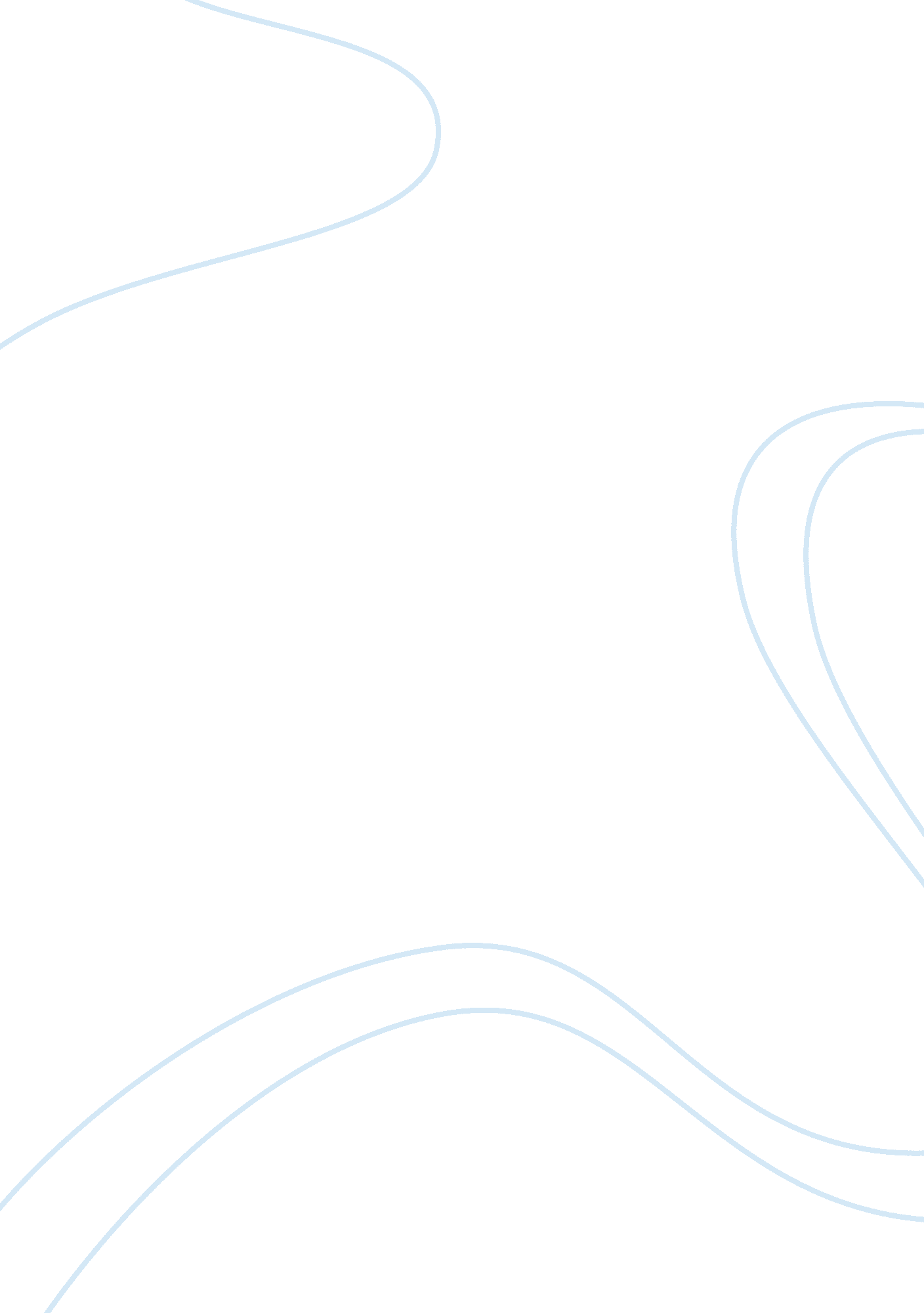 Physician ratings -new york stateHealth & Medicine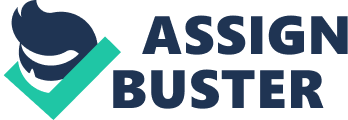 Physician Ratings- New York al Affiliation Ratings and Disciplinary Actions of Physician and Physician Assistants’OPMC which is Office of the Professional Medical Conduct, monitors the qualifications, operations, and conduct of physicians and their assistants. OPMC also assist the public in the search for qualified doctors by gathering profile information of registered physicians including their professional activities, legal actions, specialty, and education (New York State Department of Health. (2012). All this is done on a one-time site with the below explained data arrangement. 
The first component is the Board Certification. If a doctor is board certified, it may mean that he/she is a graduate of a medical school and has also trained under supervision. The second component arrangement is the doctor of medicine. Landing to this data will help a patient look for a doctor who is specially trained to diagnose, prescribe, treat, or operate any human condition or physical condition. Osteopathic physicians will have unlimited medicine practice here in New York and thus will need to have passed the national licensing examination sequence. Under a doctor’s profile, it will also be shown a Dr.’s survey received or not received. A Dr.’s survey not received may mean that the specific doctor has not submitted his profile yet and thus not much understood by the system (New York State Department of Health, 2012). There is also a special icon showing a doctor’s licensure. This icon is used to identify the doctors that have met the State’s standards of practicing medicine and have gone through and passed the licensing examination. The doctor will in that case receive a licensure implying that he/she is licensed by the medicine regulatory body. There is also a data column under a physician’s profile showing “ none-reported” that comes throughout the physician profile. The existence of “ none-reported” may mean that the physician didn’t self-write the information and that all information is applicable. The more the certifications, licensure, and compliance with the health board’s policies, the higher a physician’s rank will be. 
References 
New York State Department of Health. (2012). Physician and Physician Assistants Disciplinary and Other Actions. Retrieved 7 May 2015, from https://www. health. ny. gov/professionals/doctors/conduct/ 